Barnfråga 1.Vad heter denna vårblomman?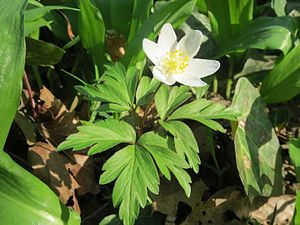 1. vitsippaX. snödroppe2. vitplisterBarnfråga 2.Vilket av dessa djur vaknar ur sin vintersömn på våren?1. kaninX. orm2. daggmaskBarnfråga 3.Vad betyder att en blomma är fridlyst?1. Att den är vanligX. Att den är ovanlig och får inte plockas2. Att den är giftigBarnfråga 4.Vilken vårblomma är fridlyst?1. vitsippaX. blåsippa2. vårlökBarnfråga 5.Hur ser ekens knoppar ut?(ledtråd: knoppisen heter Eka papiljott)1. smala och spetsigaX. små2. många tillsammansBarnfråga 6.Vad kallas sälgens knoppar?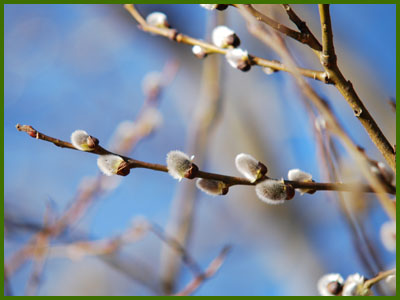 1. videkissarX. gullisar2. sällisarBarnfråga 7.Vad heter denna vårblomman?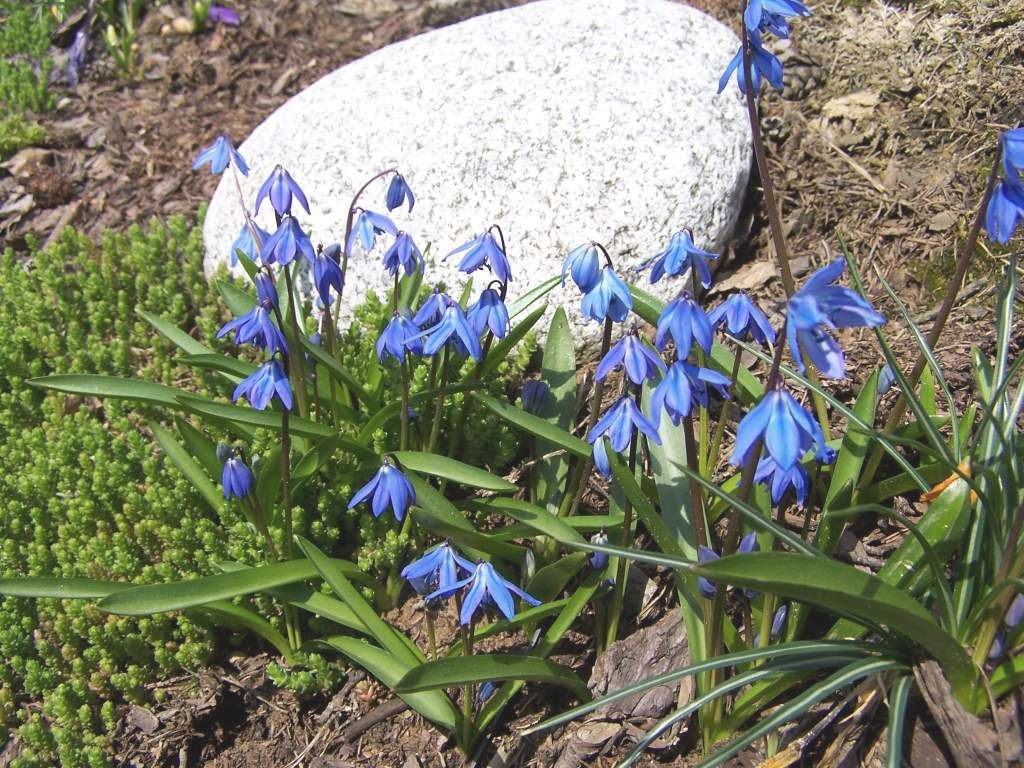 1. blåsippaX. krokus2. skillaBarnfråga 8.Vilken sång handlar om våren?1. Ekorrn satt i granenX. Bä bä vita lamm2. Blåsippan ute i backarna ståBarnfråga 9. Vilka månader är vårmånader?1. februari, mars, aprilX. mars, april, maj2. maj, juni, juliBarnfråga 10.Varför är det viktigt att hunden går i koppel under våren och sommaren (1 mars – 20 augusti)?1. Djurlivet är extra känsligt under denna tid eftersom många får sina ungar då.X. För att det är fler människor som är ute denna tid.2. För att hunden inte ska springa bort.Barnfråga 11.Vad finns inuti trädens knoppar?1. blommaX. rot2. bladBarnfråga 12.Vilket lov är på våren?1. PåsklovetX. Sportlovet2.  SommarlovetFacit barnfrågor1 – 1 Vitsippa2 – X Orm3 - X Att den är ovanlig och får inte plockas4 – X Blåsippa5 – 2 Många tillsammans6 – 1 Videkissar7 – 2 Skilla8 – 2 Blåsippan ute i backarna står9 – X mars, april, maj10 – 1 Djurlivet är extra känsligt under denna tid eftersom många får sina ungar då.11 – 2 Blad12 – 1 Påsklovet